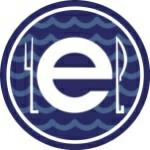 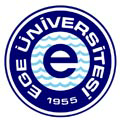 2023 YILI ŞUBAT AYI ÖĞLE YEMEK LİSTESİ*Yukarıda belirtilen 1 öğünlük toplam kalori değerlerine, 50 gr ekmeğin değeri olan 160 kalori ilave edilmiştir. * 1 öğünün ortalama kalori değeri  1461 kcal‘dir.PAZARTESİ(MONDAY)SALI(TUESDAY)ÇARŞAMBA(WEDNESDAY)PERŞEMBE(THURSDAY)CUMA(FRIDAY)CUMARTESİ(SATURDAY)PAZAR(SUNDAY)01TAVUK SUYU ÇORBABAHÇEVAN KEBABITER. PİRİNÇ PİLAVIMEYVECAL: 1548 kcal02MAHLUTA ÇORBAEKŞİLİ KÖFTEBULGUR PİLAVISUPANGLECAL: 1379 kcal03Z.Y TAZE FASULYESOSLU MAKARNAKURU CACIKBROWNİCAL: 1582 kcal04DOMATES ÇORBAKARIŞIK PİZZAPATATES KIZARTMASIAYRANCAL: 1345 kcal05KR. MANTAR ÇORBAYOĞ. BİBER DOLMASOSLU MAKARNATİRAMİSUCAL: 1465 kcal06MERCİMEK ÇORBASIP. ÜSTÜ ET DÖNERMEVSİM SALATAAYRANCAL: 1284 kcal07KIY. PATATES OTURTMABULGUR PİLAVIYOĞURTPEYNİR TATLISICAL: 1218 kcal08YAYLA ÇORBAFR. TAVUK ROTİNAP. SOS. MAKARNAHAVUÇ TARATORCAL: 1596 kcal09KURU FASULYEŞEH. PİRİNÇ PİLAVICACIKCEVİZLİ BAKLAVACAL: 1672 kcal10TARHANA ÇORBASIİZMİR KÖFTESEB. BULGUR PİLAVIAYRANCAL:1369 kcal11GULAŞ ÇORBAYOĞ. KARIŞIK KIZARTMASOSLU MAKARNAPROFİTEROLCAL:1399 kcal12KÖYLÜ ÇORBAORMAN KEBABIŞEH. BULGUR PİLAVIMEYVECAL: 1605 kcal13DOMATES ÇORBAETLİ MANTIBÖRÜLCE SALATASISARAY BURMACAL: 1587 kcal14TARHANA ÇORBAKAĞIT KEBABIŞEH. PİRİNÇ PİLAVIMEYVECAL: 1560 kcal15Z.Y. PIRASASOSLU MAKARNAYOĞURTSÜTLAÇCAL:1640 kcal16MERCİMEK ÇORBASIGAR. PİLİÇ KÜLBASTISOSLU MAKARNAAYRANCAL: 1395 kcal17KIY. YEŞİL MERCİMEKKÖYLÜ PİLAVIYOĞURTCEV. BASMA KADAYIFCAL:1385 kcal18ŞEHRİYE ÇORBASIGARN.KADINBUDU KÖFTEZ.Y. BARBUNYAAYRANCAL: 1321kcal19EZOGELİN ÇORBASIYOĞ. BİBER DOLMASOSLU MAKARNAREVANİCAL: 1268 kcal20KURU FASULYEŞEH. PİRİNÇ PİLAVIYOĞURTCEVİZLİ BAKLAVACAL: 1468 kcal21EZOGELİN ÇORBASIÇİN TAVUKNAP. SOSLU MAKARNAMEVSİM SALATACAL: 1404 kcal22ETLİ BEZELYEPİRİNÇ PİLAVIYOĞURTPROFİTEROLCAL: 1684 kcal23DOMATES ÇORBAKİLİS TAVAPEY. ERİŞTEMEYVECAL: 1596 kcal24KÖYLÜ ÇORBASIMANTARLI ET SOTEŞEH. BULGUR PİLAVIYOĞURTCAL: 1590 kcal25TARHANA ÇORBASIFIR.GAR. PİLİÇŞEH.PİRİNÇ PİLAVIYOĞURTCAL: 1420 kcal26YAYLA ÇORBASIANKARA TAVAZ.Y. BARBUNYAMEYVECAL: 1516kcal27MERCİMEK ÇORBASIP. ÜSTÜ TAVUK DÖNERMEVSİM SALATAAYRANCAL: 1390 kcal28Z.Y. NOHUTBULGUR PİLAVIYOĞURTCEVİZLİ BAKLAVACAL: 1741 kcal